CCourts and Tribunals (Electronic Processes Facilitation) Act 2013Portfolio:Attorney GeneralAgency:Department of JusticeCourts and Tribunals (Electronic Processes Facilitation) Act 20132013/0204 Nov 2013Pt. 1: 4 Nov 2013 (see s. 2(a));Act other than Pt. 1 & s. 22, 23, 25, 27‑30, 37‑39, 75, 95, 106, 108, 110‑112, 114‑117, 119, 121, 124, 127, 138 & 139: 25 Nov 2013 (see s. 2(b) and Gazette 22 Nov 2013 p. 5391);s. 22, 23, 25 & 27‑30: 13 Sep 2014 (see s. 2(b) and Gazette 12 Sep 2014 p. 3279);s. 75: 14 Nov 2015 (see s. 2(b) and Gazette 13 Nov 2015 p. 4631);s. 37‑39, 95, 106, 108, 110‑112, 114‑117, 119, 121, 124, 127, 138 & 139: to be proclaimed (see s. 2(b))Fines, Penalties and Infringement Notices Enforcement Amendment Act 2020 Pt. 3 Div. 12020/02519 Jun 202029 Sep 2020 (see s. 2(1)(c) and SL 2020/159 cl. 2(a))High Risk Serious Offenders Act 2020 s. 1212020/0299 Jul 202026 Aug 2020 (see s. 2(1)(c) & SL 2020/131 cl. 2)COVID‑19 Response and Economic Recovery Omnibus Act 2020 s. 552020/03411 Sep 202012 Sep 2020 (see s. 2(b))Industrial Relations Legislation Amendment Act 2021 Pt. 32021/03022 Dec 202120 Jun 2022 (see s. 2(1)(b) and (2) and SL 2022/79 cl. 2)Criminal Law (Mental Impairment) Act 2023 s. 4092023/01013 Apr 2023To be proclaimed (see s. 2(b))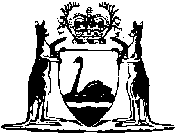 